   Podpis dospěláka:                                                                 Podpis Objevitele:20. -21. týden15. 1. – 26. 1. 2024Co mám zvládnout tento týden?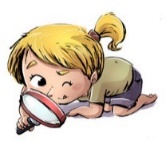 Jak se mi 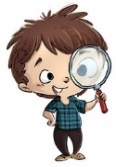 dařilo?Jak se mi dařilo?Jak se mi dařilo?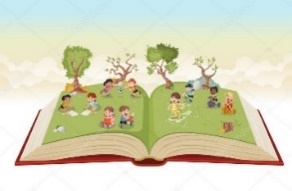 Vyplním si hodnocení a sebehodnocení za 2. čtvrtletí.Doplním  a píši správně y, ý/i, í do slov s tvrdými a měkkými souhláskami.Učím se recitovat vybranou básničku.MATEMATIKA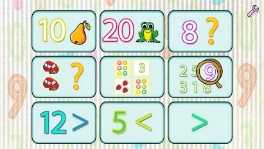 Napíši si samostatnou práci – zimní opakování.MATEMATIKASčítám, odčítám a porovnávám desítky. Píši čísla do 100.Spojím pomocí pravítka body rovnými čarami – rýsuji. PRVOUKA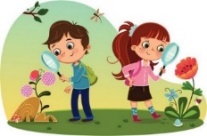 Poznávám část Prahy 8 - Ďáblice.PRVOUKAV Ďáblické hvězdárně sleduji výklad o hvězdné obloze.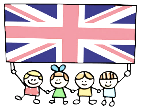 Reaguji slovně i svými aktivitami na anglické pokyny.Spojím obrázek se slovem.MÁ VÝZVA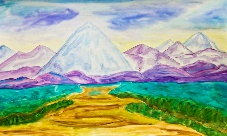 MÁ VÝZVADOMÁCÍ PŘÍPRAVA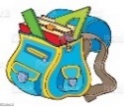 Každý den napíšu perem pečlivě, čitelně a správně dvě věty do Deníku. Deník si sbalím s sebou na hory. Pokud na hory nejedu, píši věty také.Do čtvrtka 18. 1. mohu donést hotové dobrovolné úkoly z ČJ a M.Pomůžu s balením na hory, abych si poznal /poznala  své věci.Každý den napíšu perem pečlivě, čitelně a správně dvě věty do Deníku. Deník si sbalím s sebou na hory. Pokud na hory nejedu, píši věty také.Do čtvrtka 18. 1. mohu donést hotové dobrovolné úkoly z ČJ a M.Pomůžu s balením na hory, abych si poznal /poznala  své věci.Každý den napíšu perem pečlivě, čitelně a správně dvě věty do Deníku. Deník si sbalím s sebou na hory. Pokud na hory nejedu, píši věty také.Do čtvrtka 18. 1. mohu donést hotové dobrovolné úkoly z ČJ a M.Pomůžu s balením na hory, abych si poznal /poznala  své věci.Každý den napíšu perem pečlivě, čitelně a správně dvě věty do Deníku. Deník si sbalím s sebou na hory. Pokud na hory nejedu, píši věty také.Do čtvrtka 18. 1. mohu donést hotové dobrovolné úkoly z ČJ a M.Pomůžu s balením na hory, abych si poznal /poznala  své věci.Milí rodiče a Objevitelé, 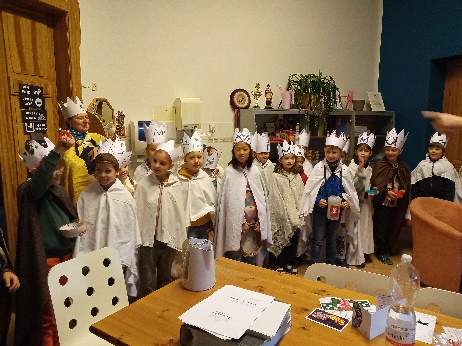 tento týden se v centrech aktivit a při čtvrteční výpravě seznámíme s další částí Prahy 8 – Ďáblicemi. Ve čtvrtek máme objednanou prohlídku Ďáblické hvězdárny i s programem o hvězdách a planetách. Ze školy vyrazíme během první vyučovací hodiny a vrátíme se na konec vyučování. Děti budou mít teplé sportovní oblečení, obutí, batůžek, Deník, penál, svačinu, pití (může být teplý čaj v termosce). Do středy vybíráme 40,- Kč (program na hvězdárně). V pátek ráno 19. 6. odjíždíme na zimní školu v přírodě, nezapomeňte si odhlásit obědy. Kdo bude chodit do školy, má výuku (už od pátku 19.1. do pátku 26.1.) u paní učitelky Pavly Blodigové ve 2. B, rozvrhy děti dostanou. Další chystané aktivity a akce: 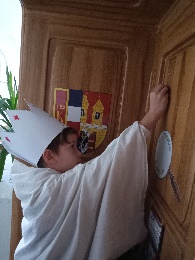  *úterý 30. 1. Bedýnky příběhů (multikulturní vzdělávání formou pohádky): Ukrajina - 90,- Kč *čtvrtek 8. 2. Národní galerie – interaktivní program se skicákem v galerii – 100,- KčDalší týdenní plán nachystáme až na 22. týden. Zimní, ale příjemné lednové dny přeje Lucka a AliceMilí rodiče a Objevitelé, tento týden se v centrech aktivit a při čtvrteční výpravě seznámíme s další částí Prahy 8 – Ďáblicemi. Ve čtvrtek máme objednanou prohlídku Ďáblické hvězdárny i s programem o hvězdách a planetách. Ze školy vyrazíme během první vyučovací hodiny a vrátíme se na konec vyučování. Děti budou mít teplé sportovní oblečení, obutí, batůžek, Deník, penál, svačinu, pití (může být teplý čaj v termosce). Do středy vybíráme 40,- Kč (program na hvězdárně). V pátek ráno 19. 6. odjíždíme na zimní školu v přírodě, nezapomeňte si odhlásit obědy. Kdo bude chodit do školy, má výuku (už od pátku 19.1. do pátku 26.1.) u paní učitelky Pavly Blodigové ve 2. B, rozvrhy děti dostanou. Další chystané aktivity a akce:  *úterý 30. 1. Bedýnky příběhů (multikulturní vzdělávání formou pohádky): Ukrajina - 90,- Kč *čtvrtek 8. 2. Národní galerie – interaktivní program se skicákem v galerii – 100,- KčDalší týdenní plán nachystáme až na 22. týden. Zimní, ale příjemné lednové dny přeje Lucka a AliceMilí rodiče a Objevitelé, tento týden se v centrech aktivit a při čtvrteční výpravě seznámíme s další částí Prahy 8 – Ďáblicemi. Ve čtvrtek máme objednanou prohlídku Ďáblické hvězdárny i s programem o hvězdách a planetách. Ze školy vyrazíme během první vyučovací hodiny a vrátíme se na konec vyučování. Děti budou mít teplé sportovní oblečení, obutí, batůžek, Deník, penál, svačinu, pití (může být teplý čaj v termosce). Do středy vybíráme 40,- Kč (program na hvězdárně). V pátek ráno 19. 6. odjíždíme na zimní školu v přírodě, nezapomeňte si odhlásit obědy. Kdo bude chodit do školy, má výuku (už od pátku 19.1. do pátku 26.1.) u paní učitelky Pavly Blodigové ve 2. B, rozvrhy děti dostanou. Další chystané aktivity a akce:  *úterý 30. 1. Bedýnky příběhů (multikulturní vzdělávání formou pohádky): Ukrajina - 90,- Kč *čtvrtek 8. 2. Národní galerie – interaktivní program se skicákem v galerii – 100,- KčDalší týdenní plán nachystáme až na 22. týden. Zimní, ale příjemné lednové dny přeje Lucka a AliceMilí rodiče a Objevitelé, tento týden se v centrech aktivit a při čtvrteční výpravě seznámíme s další částí Prahy 8 – Ďáblicemi. Ve čtvrtek máme objednanou prohlídku Ďáblické hvězdárny i s programem o hvězdách a planetách. Ze školy vyrazíme během první vyučovací hodiny a vrátíme se na konec vyučování. Děti budou mít teplé sportovní oblečení, obutí, batůžek, Deník, penál, svačinu, pití (může být teplý čaj v termosce). Do středy vybíráme 40,- Kč (program na hvězdárně). V pátek ráno 19. 6. odjíždíme na zimní školu v přírodě, nezapomeňte si odhlásit obědy. Kdo bude chodit do školy, má výuku (už od pátku 19.1. do pátku 26.1.) u paní učitelky Pavly Blodigové ve 2. B, rozvrhy děti dostanou. Další chystané aktivity a akce:  *úterý 30. 1. Bedýnky příběhů (multikulturní vzdělávání formou pohádky): Ukrajina - 90,- Kč *čtvrtek 8. 2. Národní galerie – interaktivní program se skicákem v galerii – 100,- KčDalší týdenní plán nachystáme až na 22. týden. Zimní, ale příjemné lednové dny přeje Lucka a AliceMilí rodiče a Objevitelé, tento týden se v centrech aktivit a při čtvrteční výpravě seznámíme s další částí Prahy 8 – Ďáblicemi. Ve čtvrtek máme objednanou prohlídku Ďáblické hvězdárny i s programem o hvězdách a planetách. Ze školy vyrazíme během první vyučovací hodiny a vrátíme se na konec vyučování. Děti budou mít teplé sportovní oblečení, obutí, batůžek, Deník, penál, svačinu, pití (může být teplý čaj v termosce). Do středy vybíráme 40,- Kč (program na hvězdárně). V pátek ráno 19. 6. odjíždíme na zimní školu v přírodě, nezapomeňte si odhlásit obědy. Kdo bude chodit do školy, má výuku (už od pátku 19.1. do pátku 26.1.) u paní učitelky Pavly Blodigové ve 2. B, rozvrhy děti dostanou. Další chystané aktivity a akce:  *úterý 30. 1. Bedýnky příběhů (multikulturní vzdělávání formou pohádky): Ukrajina - 90,- Kč *čtvrtek 8. 2. Národní galerie – interaktivní program se skicákem v galerii – 100,- KčDalší týdenní plán nachystáme až na 22. týden. Zimní, ale příjemné lednové dny přeje Lucka a Alice